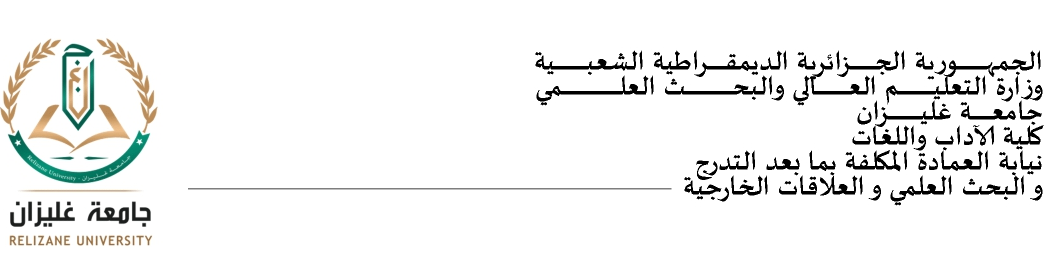 الإذن بالطبعيمنح الأستاذ(ة) المشرف: ................................................................................................الرتبة:........................................................................................................................الجامعة الأصلية:...........................................................................................................الطالب(ة):...................................................................................................................تاريخ ومكان الميلاد:..............................................................................................................عنوان أطروحة دكتوراه ل.م.د:............................................................................................................................................................................................................................................................................................................................................................................................................................................الإذن بطبع الأطروحة وإيداعها، بعد استيفاء جميع مراحل إنجازها بحثا وتصحيحا وتنقيحا.حرر ب:........................     في: ......................................ختم وتوقيع المشرف